RELAZIONE FINALEANNO SCOLASTICO 2019/20IN CHE MISURA E’ STATO REALIZZATIO  IL PROGRAMMA DIDATTICO 1 – Completamente					2 – Con qualche variazione o riduzione			3 – Con notevoli riduzioni				INDICARE LA CAUSA PREVALENTE DI  UN’ EVENTUALE RIDOTTA ATTUAZIONE DEL PROGRAMMA IN CHE MISURA GLI OBIETTIVI COGNITIVI DISCIPLINARI SONO STATI RAGGIUNTI DAGLI ALUNNI.(Specificare i nomi degli alunni per ogni livello)NEL PRIMO QUADRIMESTRE E’ STATO ATTUATO, NELLA CLASSE, RECUPERO PER QUALCHE ALUNNO? QUALE GIUDIZIO PUO’ ESSERE FORMULATO?NEL PRIMO QUADRIMESTRE SONO STATI ATTUATI INTERVENTI DI POTENZIAMENTO, QUALI, PER QUANTI ALUNNI E QUALI RISULTATI?NEL PRIMO QUADRIMESTRE SONO STATE REALIZZATE ATTIVITA’ INTEGRATIVE, PLURIDISCIPLINARI, ATTIVITA’ EXTRASCOLASTICHE? SE SI QUALI?SECONDO QUADRIMESTRE - DDATTICA A DISTANZANEL II QUADRIMESTRE QUALI STRUMENTI DI DIDATTICA A DISTANZA SONO STATI UTILIZZATI?QUALI PARTI DEL PROGRAMMA  SONO STATE SVOLTE IN MODALITA’ DAD QUALI ADATTAMENTI AL PROGRAMMA SONO STATI APPORTATI? (specificare in modo dettagliato quali parti del programma sono state ridotte, escluse, aggiunte ) CHE TIPO DI METODOLOGIE DIDATTICHE HA UTILIZZATO PREVALENTEMENTE? QUALI SONO STATI I FATTORI DI CRITICITA’ RISCONTRATI NELLA DADPER QUALI ALUNNI HA RILEVATO PARTICOLARI PROBLEMI DIDATTICI E QUALI SONO STATI I PROBLEMIQUALI OBIETTIVI RITIENE DI DOVER NECESSARIAMENTE RECUPERARE?QUALI SONO STATI I RAPPORTI CON I GENITORI DURANTE LO SVOLGIMENTO DELLA DIDATTICA A DISTANZA?(settimanali, occasionali, generali, assemblee di classe….altro)CHE TIPO DI INTERVENTI DI INTEGRAZIONE/RECUPERO SUGGERISCE PER AS 2020/21? Data __________________                                      L’Insegnante																						____________________________M.I.U.R. – UFFICIO SCOLASTICO REGIONALE PER L’EMILIA ROMAGNASTITUTO COMPRENSIVO di SAN PROSPERO E MEDOLLA (MO)Via Chiletti, 16/B – 41030 S. Prospero – (MO) 059/908457 - 059/906402– fax 059/908202 Codice Fiscale 91029950366e-Mail: moic837007@istruzione.it Pec: moic837007@pec.istruzione.itSito web: www.icsanprosperomedolla.gov.it DOCENTEDISCIPLINAPLESSOCLASSE E SZ.1987654ALUNNOATTIVITA’ SVOLTAGIUDIZIOALUNNOATTIVITA’ SVOLTAGIUDIZIOALUNNOATTIVITA’ SVOLTAGIUDIZIOSTRUMENTI DADSTRUMENTI DADFREQUENZA SETTIMANALE CLASSROOMVIDEOLEZIONICONDIVISIONE SU DRIVE o E-MAILREGISTRAZIONE VIDEOALTRO (specificare)METODOLOGIEDESCRIVERELEZIONE FRONTALELEZIONE PARTECIPATADIDATTICA LABORATORIALEFLIPPED CLASSROOMCOOPERATIVE LEARNINGPROBLEM SOLVINGPROJECT BASED LEARNINGDEBATETINKERINGALTRO (specificare)ALUNNOPROBLEMATICHEOBIETTIVINOTE DI CHIARIMENTO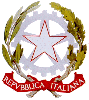 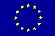 